АДМИНИСТРАЦИЯ  ВЕСЬЕГОНСКОГО  РАЙОНАТВЕРСКОЙ  ОБЛАСТИП О С Т А Н О В Л Е Н И Ег. Весьегонск03.09.2019											№ 310п о с т а н о в л я ю:1. Внести в муниципальную программу муниципального образования Тверской области «Весьегонский район» «Информационное обеспечение населения Весьегонского района» на 2019 – 2024 годы, утверждённую постановлением администрации Весьегонского района от 29.12.2018 № 670, следующие изменения:1.1) в паспорте программы первый и второй абзац раздела«Объемы и источники финансирования муниципальной программы по годам ее реализации  в разрезе подпрограмм»изложить в следующей редакции:		1.2)главу 3 «Объем финансовых средств, необходимый для реализации подпрограммы» подпрограммы 1 «Совершенствование, развитие, повышение эффективности информационного обеспечения населения» изложить в следующей редакции: «Глава 3. Объем финансовых ресурсов, необходимый для реализации подпрограммы.Общий объем бюджетных ассигнований, выделенный на реализацию подпрограммы 1, составляет 4 700 929,00рублей.  Объем бюджетных ассигнований, выделенный на реализацию подпрограммы 1, по годам реализации муниципальной программы в разрезе задач, приведен в таблице 1.Таблица 1.»;1.3)приложение 1 «Характеристика   муниципальной   программы муниципального образования  Тверской области «Весьегонский район»«Информационное обеспечение населения Весьегонского района» на 2019-2024 годы» изложить в новой редакции (прилагается).2. Обнародовать настоящее постановление на информационных стендах муниципального образования «Весьегонский район» и разместитьнастоящее постановление на официальном сайте муниципального образования Тверской области              «Весьегонский район»  в информационно-телекоммуникационной сети интернет.3. Настоящее постановление вступает в силу после его официального обнародования.4. Контроль за исполнением настоящего постановления возложить на заместителя главы администрации района  Живописцеву Е.А.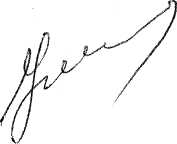 Глава администрации района                                        И.И. УгнивенкоО внесении изменений в постановление администрации Весьегонского района от 29.12.2018 № 670Объемы и источники финансирования муниципальной программы по годам ее реализации  в разрезе подпрограммОбъемы и источники финансирования муниципальной программы по годам ее реализации  в разрезе подпрограмм	Общий объем финансирования программы –  4 700 929,00руб., из которых 2019 год – 1 700 929,00, в том числе: подпрограмма 1 – 1 700 929,00;Годы реализации муниципальной программыОбъем бюджетных ассигнований, выделенный на реализацию подпрограммы «Совершенствование, развитие, повышение эффективности информационного обеспечения населения»(рублей)Объем бюджетных ассигнований, выделенный на реализацию подпрограммы «Совершенствование, развитие, повышение эффективности информационного обеспечения населения»(рублей)Итого,рублейГоды реализации муниципальной программыЗадача  1Повышение 	эффективности информационного обеспечения населения.Задача 2 «Субсидии на поддержку редакций районных и городских газет»2019 г.700 000,001 000 929,001 700 929,002020 г.600 000,000,00600 000,002021 г.600 000,000,00600 000,002022 г.600 000,000,00600 000,002023 г.600 000,000,00600 000,002024 г.600 000,000,00600 000,00Всего, рублей3 700 000,001 000 929,004 700 929,00